Escola Municipal de Educação Básica Alfredo GomesProfessora: Lílian de MoraisSequencia didática/ PROSEDIPara: 1 anoTítulo: Brincando com as letras, formo palavras  SEMANA de 06 a 10 de julhoTenham uma boa semana  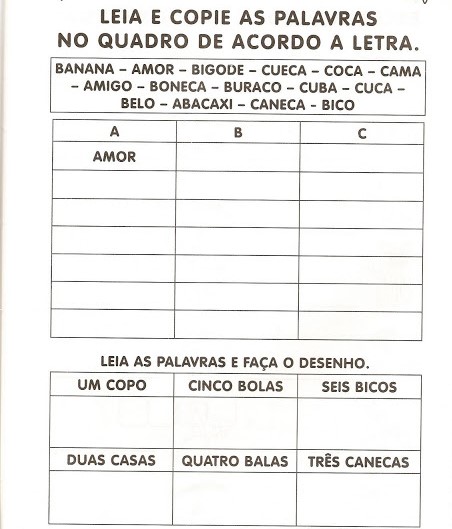 